PERSONAL INFORMATION:NAME:	______________________________________________________________________________ADDRESS: _____________________________________________________________________________PHONE #:____________________________________Are you 18 or Older:        Yes /   No		Are you Legally Eligible to work in this country:   Yes /NoEMPLOYMENT DESIRED:Position: ____________________________    Date you can start: ________________________________Have you worked for us Before:   Yes/No        List all Years of Employment: __________________________EDUCATION:HIGH SCHOOL: _________________________________________________________________________HIGH SCHOOL ADDRESS: _________________________________________________________________YEAR IN HIGH SCHOOL: _________________COLLEGE: _____________________________________________________________________________COLLEGE ADDRESS: ____________________________________________________________________YEAR IN COLLEGE: ______________________“I certify that all the information submitted by me on this application is true and complete, and I understand that if any false information, omissions or misrepresentations are discovered, my application may be rejected, and, if I am employed, my employment may be terminated at any time. In consideration of my employment, I agree to conform to the company’s rules and regulation. I understand and agree that the terms and conditions of my employment may be changed, with or without cause, and with or without notice, at any time by this company. I understand that no company representative, other than its president, and then only in writing and signed by the president, has any authority to enter into any agreement for employment for any specific period of time, or make any agreement contrary to the foregoing.” 
Signature: ____________________________________ Date: ________________________________________ALL APPLICANTS MUST BE 15 YEARS OF AGE BY THE START OF THE CAMP SEASON TO BE ELIGIBLE TO WORK FOR THE BOROUGH OF SAYREVILLE SUMMER CAMP PROGRAMS.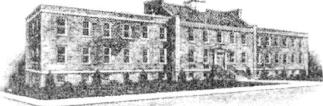 EMPLOYMENT APPLICATION SUMMER CAMP / BOAT RAMP2019Borough of Sayreville  , wy 08872732-390-7022